Publicado en  el 18/11/2016 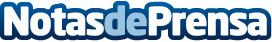 Colores ideales para una oficina y porqué Dependiendo del color que se escoja, se podrá ganar creatividad, concentración, serenidad, relax… Por supuesto, al escoger los colores del despacho también se deberá pensar en las dimensiones del espacio, decantándose siempre por tonalidades claras si se trata de estancias con pocos metros cuadrados.Datos de contacto:Nota de prensa publicada en: https://www.notasdeprensa.es/colores-ideales-para-una-oficina-y-porque Categorias: Bricolaje Interiorismo Oficinas http://www.notasdeprensa.es